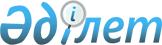 Об установлении квоты рабочих мест для инвалидов в размере трех процентов от общей численности рабочих мест на 2010 год
					
			Утративший силу
			
			
		
					Постановление акимата Егиндыкольского района Акмолинской области от 1 апреля 2010 года № А-4/66. Зарегистрировано Управление юстиции Егиндыкольского района Акмолинской области 28 апреля 2010 года № 1-8-94. Утратило силу - постановлением акимата Егиндыкольского района от 27 декабря 2010 года № А-12/266

      Сноска. Утратило силу - постановлением акимата Егиндыкольского района Акмолинской области от 27.12.2010 № А-12/266      В соответствии с подпунктом 13 пункта 1 статьи 31 Закона Республики Казахстан «О местном государственном управлении и самоуправлении в Республики Казахстан» от 23 января 2001 года, подпунктом 1 статьи 31 Закона Республики Казахстан «О социальной защите инвалидов в Республики Казахстан» от 13 апреля 2005 года, пунктом 5-2 статьи 7, Закона Республики Казахстан «О занятости населения» от 23 января 2001 года, акимат района ПОСТАНОВЛЯЕТ:



      1. Установить квоту рабочих мест для инвалидов в размере трех процентов от общей численности рабочих мест на 2010 год.



      2. Контроль за исполнением настоящего постановление возложить на заместителя акима района Искакова Ж.С.



      3. Настоящее постановление вступает в силу со дня государственной регистрации в Управлении юстиции Егиндыкольского района и вводится в действие со дня официального опубликования.      Аким района                                Б.Султанов
					© 2012. РГП на ПХВ «Институт законодательства и правовой информации Республики Казахстан» Министерства юстиции Республики Казахстан
				